Bewerbung als Betreuer*in 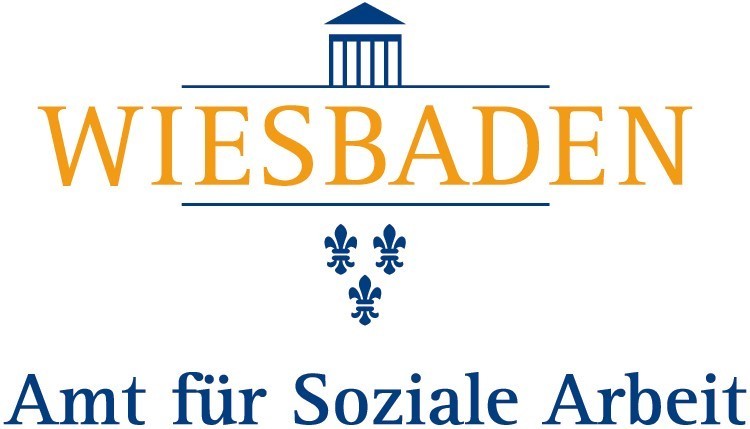 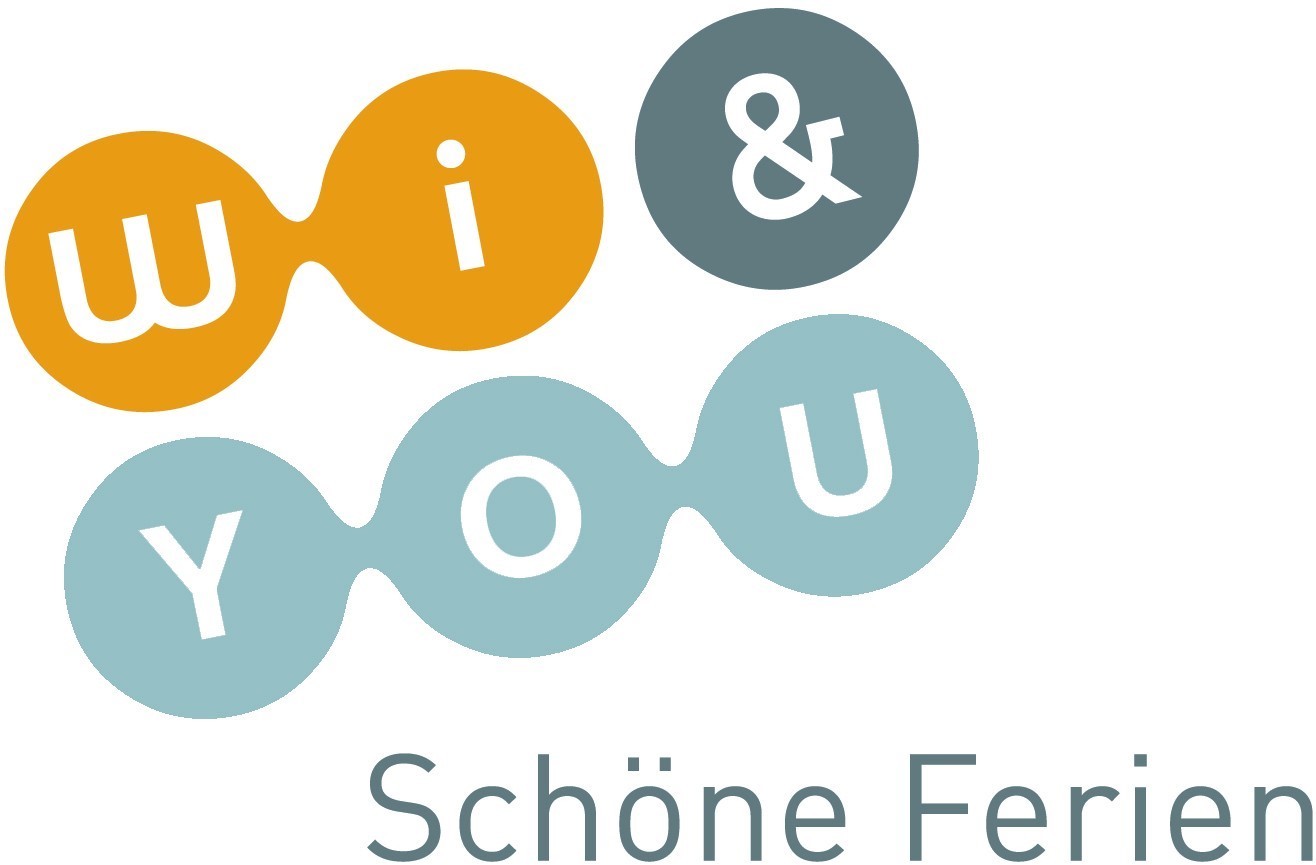 im Wiesbadener Ferienprogramm Bewerbung an: Amt für Soziale Arbeit					oder per Mail an:                           510410 / Sachgebiet "Schöne Ferien"				ferienprogramm@wiesbaden.de                           Konradinerallee 11					Bei Fragen:                          65189 Wiesbaden					Tel.: 0611 - 31 2002Datum der Bewerbung: Klicken Sie hier, um ein Datum einzugeben. Name + Anschrift: Klicken Sie hier, um Text einzugeben. Geburtsdatum: Klicken Sie hier, um ein Datum einzugeben. Handy-/Telefonnummer: Klicken Sie hier, um Text einzugeben. eMail-Adresse: Klicken Sie hier, um Text einzugeben. Ich möchte ein Praktikum machen: (z.B. im Rahmen der Erzieher*innenausbildung) Ja Nein Ich habe bereits als Betreuer*in im Ferienprogramm gearbeitet: Ja, im Jahr 20xx Nein Ich habe einen Erste-Hilfe-Kurs absolviert: Ja, im Jahr 20xx Nein Derzeitige Tätigkeit: Klicken Sie hier, um Text einzugeben. Erfahrungen in der Kinder- und Jugendarbeit: (z.B. Praktikum, Arbeit/Nebenjob, Kinder mit Behinderung,…) Klicken Sie hier, um Text einzugeben. Erfahrungen in der Kinder- und Jugendarbeit: (z.B. Praktikum, Arbeit/Nebenjob, Kinder mit Behinderung,…) Klicken Sie hier, um Text einzugeben. Zusätzliche Kenntnisse und Fähigkeiten: (z.B. Sport, Instrumente, Rettungsschwimmer,…) Klicken Sie hier, um Text einzugeben. Rettungsschwimmer*in        ☐ Erfahrung in der Arbeit mit Kindern mit BeeinträchtigungZusätzliche Kenntnisse und Fähigkeiten: (z.B. Sport, Instrumente, Rettungsschwimmer,…) Klicken Sie hier, um Text einzugeben. Rettungsschwimmer*in        ☐ Erfahrung in der Arbeit mit Kindern mit BeeinträchtigungGewünschte Einsatzbereiche: (Bitte ankreuzen) Gewünschte Einsatzbereiche: (Bitte ankreuzen) morgens (ungefähr 8-15 Uhr) nachmittags (12-17 Uhr oder 14-20 Uhr) Workshops Tagesfahrten Workshops Tagesfahrten Kreativ Schöne Ferien vor Ort Naturpädagogisch Sommerwiese Musisch Technisch Großveranstaltungen (Indianercamp, Mini- Wiesbaden,…) 